Updated September 7, 2013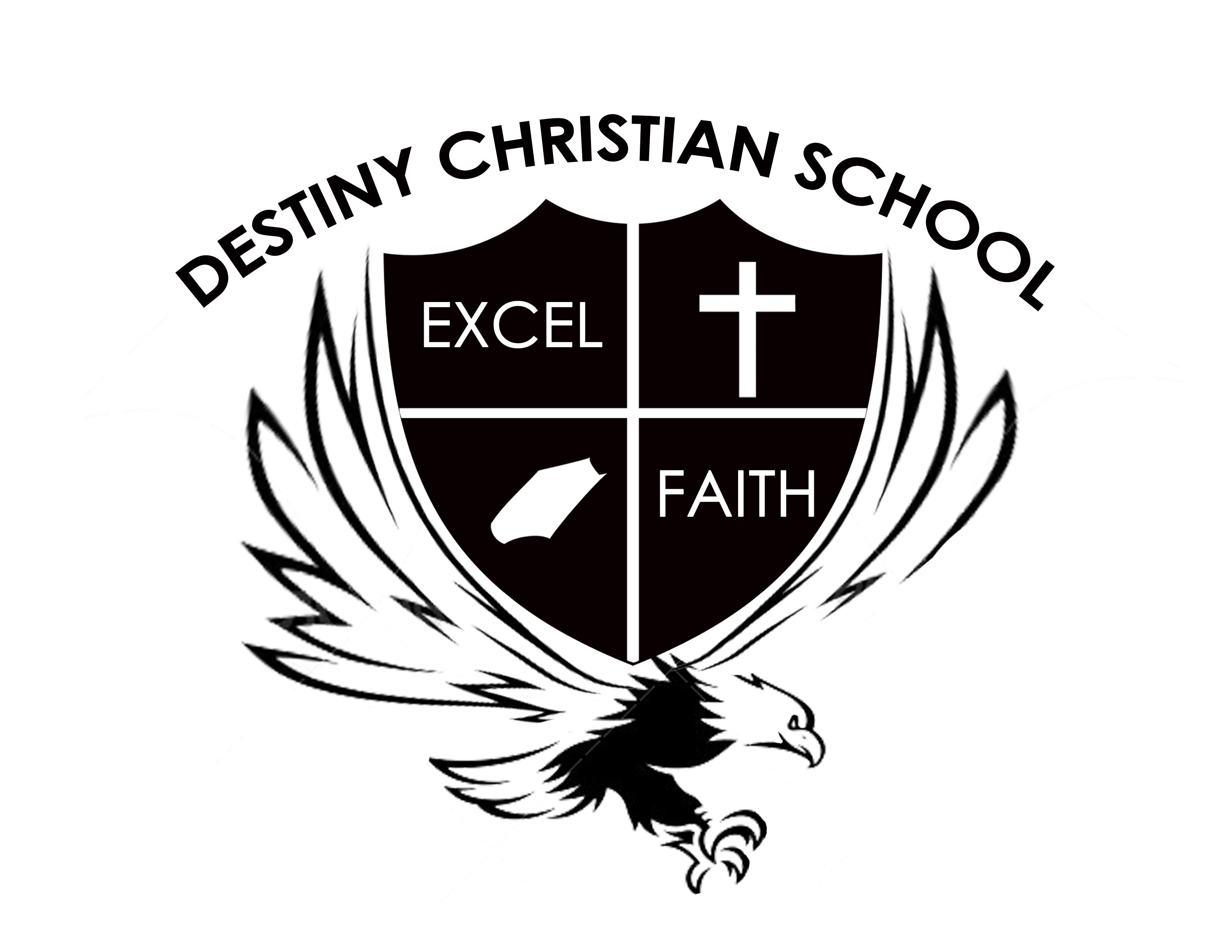 